台北和平基督長老教會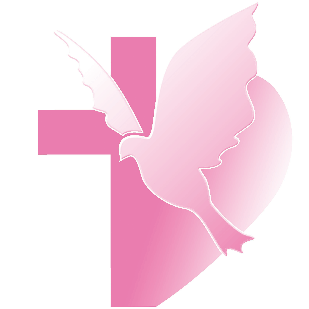 【根植於基督—謹慎來建造】(華語)【釘根佇基督—謹慎來起造】(台語)主日禮拜暨清唱程序【講道大綱】一、前言   1.聖誕節和復活節。  2.加略山和各各他。  3.彼得的一次奇特講道。二、你們已經知道—介紹關於對耶穌基督的認識  1.耶穌復活，是整個信息的重點，也是轉折點。  2.耶穌，是上帝愛人類而犧牲的故事中的主角。 三、我們不僅是知道，我們還是「見證人」  1.彼得介紹他們自己是這愛的故事的見證人。  2.每個世代都需要接續前人，繼續成為這世代的見證人。 四、關於見證，容我再多說一些  1.你我有把握過那些機會來述說這愛的故事呢﹖  2.見證是向人說起上帝在你生命中的作為和同在。五、結論—我們歡慶，我們見證，缺一不可 領略加略山上愛的故事，我們歡慶，我們見證。    For the love to go on,       we must make it our song: You and I be the singers.【金句】    耶穌進前來，對他們說：天上地下所有的權柄都賜給我了。所以，你們要去，使萬民作我的門徒，奉父、子、聖靈的名給他們施洗。凡我所吩咐你們的，都教訓他們遵守，我就常與你們同在，直到世界的末了。(馬太福音28：18-20)【本週樂活讀經進度】【重要事工消息】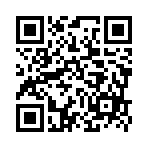 代表本主日有聚會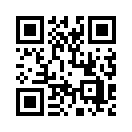 馬可福音開宗明義就說：「上帝的兒子，耶穌基督的福音」，指明我們被呼召就是要來成為上帝福音的見證人。我在東港教會牧會的時候，看到當地人為了燒王船花費多少，希望我們也為了見證福音，願意付代價，不只是把付代價的事情都歸因於魔鬼。彼得雅各約翰世世代代都是捕魚的人，每逢安息日都去做禮拜、節期也會去耶路撒冷朝聖，但耶穌卻邀請他們來聽、來看、來跟隨。從起初呼召的四位門徒的視角，第一天跟隨耶穌，總結一句話就是「驚訝」。同樣是安息日去會堂做禮拜，熟悉的地方，熟悉的行程，但是耶穌的話、耶穌的教訓令人驚艷。在路加福音，耶穌曾借用彼得的船講道，讓彼得也聽到，講完後耶穌要求彼得「把船開到水深之處，下網捕魚」，讓彼得看見神蹟後，呼召他來「得人如得魚」。也許我們都帶著不同的期待來到耶穌面前，但耶穌卻要翻轉我們的期望，要我們放下這些期待、在祂面前得享安息。放掉過去，重新開始。也許我們覺得自己在人生路途上已經得心應手，但我們一生都在學習「虛心的人有福了！」摩西在過紅海之前，前有大海、後有追兵，上帝卻告訴他「要等候，要知道我是主」。我們在為烏克蘭禱告的時候，也能有這樣的信心嗎？我們能為仇敵禱告嗎？但耶穌卻說我們是「世上的光、世上的鹽」，必然調和、必然照耀。所以，我們應該要作光作鹽，財主相較於拉撒路的問題就在於「該做卻沒有做到」。我們有想過禮拜堂裡面有甚麼嗎？如果禮拜前大家都只顧著聊天，也許我們來做禮拜只是來交朋友而已。但猶太人往聖殿去是邊唱上行詩歌的，我們從家裡出發就已經是禮拜的開始。門徒在會堂做禮拜，聽見耶穌的教導令人驚訝。接著卻有更大的surprise，因為會堂裡居然有污鬼，而且第一個宣告耶穌是「上帝的聖者」的就是這個污鬼，早在彼得宣認耶穌是基督之前！這表示講的人沒那麼重要，重要的是所說的話來自誰。彼得宣認耶穌是被聖靈感動，阻止耶穌去耶路撒冷則是被撒旦影響。同樣的，我們也要小心自己是受到甚麼的影響，比如說當我們說：「我是為你好」的時候。這是天父的世界，但污鬼也在其中。最後一件令門徒驚訝的事情，是原來主耶穌這麼溫柔，做完禮拜一行人去彼得家裡，剛好彼得的岳母生病發燒，耶穌居然牽起岳母的手、扶著她起來！這個情景讓打魚的漁夫很驚訝，自己所跟隨的老師居然這麼溫柔。馬可福音後面只有簡單記載岳母病就好了、起來服侍他們。我自己第一次到聖望教會牧會的時候，很懷疑自己能夠做甚麼，但我只想到一句話--「你給他吃吧！」正如當年孫理蓮牧師娘踏入樂生療養院一樣。我在那裡就是學習耶穌的溫柔，希望自己不要「放錯位置」，跟隨他的腳蹤行。聯合禮拜講道：蔡維倫牧師講道：蔡維倫牧師司會：王道一長老司會：王道一長老司琴：林純純執事司琴：林純純執事領詩：洪敦敏弟兄領詩：洪敦敏弟兄同心歌頌同心歌頌預備心敬拜上帝預備心敬拜上帝預備心敬拜上帝會眾序樂序樂安靜等候神安靜等候神安靜等候神司琴宣召宣召司會聖詩聖詩(華)  新聖詩 第104首「耶穌基督今復活」(華)  新聖詩 第104首「耶穌基督今復活」(華)  新聖詩 第104首「耶穌基督今復活」會眾聖詩聖詩(台)  新聖詩 第104首「耶穌真正死復活」(台)  新聖詩 第104首「耶穌真正死復活」(台)  新聖詩 第104首「耶穌真正死復活」會眾信仰告白信仰告白台灣基督長老教會信仰告白台灣基督長老教會信仰告白台灣基督長老教會信仰告白會眾祈禱祈禱司會啟應啟應新聖詩 啟應文50以賽亞61新聖詩 啟應文50以賽亞61新聖詩 啟應文50以賽亞61司會獻詩獻詩Calvary’s LOVE 加略山的愛Calvary’s LOVE 加略山的愛Calvary’s LOVE 加略山的愛聯合詩班暨樂團聖經聖經使徒行傳10:34-43使徒行傳10:34-43使徒行傳10:34-43司會講道講道領略加略山的愛領略加略山的愛領略加略山的愛蔡維倫牧師回應詩回應詩(華)  新聖詩 第108首「祂來，唱仁愛」(華)  新聖詩 第108首「祂來，唱仁愛」(華)  新聖詩 第108首「祂來，唱仁愛」會眾回應詩回應詩(台)  新聖詩 第108首「祂來唱仁愛」(台)  新聖詩 第108首「祂來唱仁愛」(台)  新聖詩 第108首「祂來唱仁愛」會眾奉獻奉獻會眾報告交誼報告交誼司會祝福差遣祝福差遣(華)  新聖詩 第398首「願我救主耶穌基督」(華)  新聖詩 第398首「願我救主耶穌基督」(華)  新聖詩 第398首「願我救主耶穌基督」會眾祝福差遣祝福差遣(台)  新聖詩 第398首「願咱救主耶穌基督」(台)  新聖詩 第398首「願咱救主耶穌基督」(台)  新聖詩 第398首「願咱救主耶穌基督」會眾祝禱祝禱蔡維倫牧師阿們頌阿們頌會眾殿樂殿樂司琴日期4/18(一)4/19(二)4/20(三)4/21(四)4/22(五)進度詩篇100-101詩篇102詩篇103詩篇104詩篇105禮拜類  別類  別時  間場  地場  地上週人數上週人數禮拜第一堂禮拜第一堂禮拜主日  8：30五樓禮拜堂五樓禮拜堂40309禮拜第二堂禮拜第二堂禮拜主日 10：00三、四樓禮拜堂三、四樓禮拜堂219309禮拜第三堂禮拜第三堂禮拜主日 11：30五樓禮拜堂五樓禮拜堂50309禱告會類別類別時間本週本週上週/次下次聚會日期禱告會類別類別時間場地內容 / 主理人數下次聚會日期禱告會第一堂會前禱告第一堂會前禱告主日  8：20五樓禮拜堂教牧團隊34/24禱告會第二堂會前禱告第二堂會前禱告主日  9：50三樓禮拜堂教牧團隊164/24禱告會第三堂會前禱告第三堂會前禱告主日 11：00五樓禮拜堂敬拜團74/24禱告會禱告會禱告會週四 19：301F01楊博文牧師544/21禱告會早禱會早禱會週五  8：402F02陳群鈺姊妹44/22團契聚會松年團契松年團契主日  8：401F01休息154/24團契聚會成人團契成人團契主日  9：007F05獻詩練習354/24團契聚會成人團契成人團契主日 11：302F02練詩354/24團契聚會婦女團契婦女團契週二10：001F01休息364/19團契聚會方舟團契方舟團契週五19：006F03天國的仇敵114/22團契聚會青年團契青年團契週六19：00B1禮拜堂專講94/23團契聚會少年團契少年團契週六19：00B2禮拜堂信仰活動194/23小組聚會腓立比小組主日每月第1、3主日11:306F02陳詞章小組長35/1小組聚會腓立比小組主日每月第3主日11:306F01謝敏圓長老5/15小組聚會喜樂小組主日每主日10:006F05林瑜琳長老104/24小組聚會活水小組主日每月第2主日11:307F05吳雅莉牧師75/8小組聚會大數小組主日每月第1、3主日11:307F06許素菲執事75/1小組聚會橄欖小組主日每月第2主日12:006F01卓璇慧執事75/8小組聚會依一小家主日每月第2、4主日11:30B101蔡雅如姊妹145/8小組聚會新力氣分享小組主日線上聚會線上聚會信仰與生活/蕭崑杉弟兄-小組聚會甘泉小組週二每週二10:006F03神是最棒的234/19小組聚會新苗小組週二每週二19:006F01陳群鈺小組長124/19小組聚會安得烈小組10A週二每月第1、3週六14:006F04溫秋菊、鄭麗珠小組長74/16小組聚會安得烈小組10B週二每月第1、3週二19:306F02詹穎雯執事34/19小組聚會路加小組週二每月第3週二19:307F06周德盈小組長105/10小組聚會長輩小組三每週三 9:451F長輩分享、銀髮健康操524/20小組聚會K.B小組週五每週五10:001F陳群鈺小組長214/22小組聚會K.B II小組週五每週五10:002F02陳秀惠長老4/22小組聚會畢契小家週六每週日下午14:007F06洪婕寧姐妹74/24小組聚會葡萄樹小組週六每月第4週六15:006F01黃瑞榮長老104/23查經班以斯拉查經班以斯拉查經班每月第二主日8:45-9:506F03高正吉長老5/8查經班生命建造查經班聖經共讀士師記生命建造查經班聖經共讀士師記每月一次 週六10:00五樓禮拜堂莊信德牧師5/21詩班樂團撒母耳樂團撒母耳樂團主日12：00B2禮拜堂張中興團長254/24詩班樂團希幔詩班希幔詩班週二20：002F02范恩惠傳道174/26詩班樂團青契敬拜團青契敬拜團週六15：30B1禮拜堂黃俊諺弟兄5/7詩班樂團和平敬拜團和平敬拜團週六14：00B102楊承恩弟兄64/30社區和平關懷站和平關懷站週二~週五 10:00-16:001F01-02粉彩/28 桌遊/25 健身/39 樂活183/38粉彩/28 桌遊/25 健身/39 樂活183/384/19社區繪畫小組繪畫小組週三  9：306F04-05張素椿老師104/20社區編織班編織班週三 10：00-12：006F03張雅琇長老114/20社區日文學習小組日文學習小組週三 18：002F02乾美穗子姊妹-社區姊妹成長讀書會姊妹成長讀書會週五 09：30-11：306F01沈月蓮長老54/22社區插花班插花班週五 19：001F01李玉華老師154/22全新樂活讀經計劃2022年4月18日至4月22日全新樂活讀經計劃2022年4月18日至4月22日全新樂活讀經計劃2022年4月18日至4月22日日期經文默想題目4/18(一)詩篇100-1011.	怎麼知道我們是屬神的人？這個認知對我們的生活和我們的人生目標有甚麼影響？2.	請為全世界的領袖祈禱，讓他們成為敬畏上帝，以慈愛和公平治理國家、照顧人民的領導人。4/19(二)詩篇1021.	詩人似乎認為他所遭受的苦楚跟上帝的憤怒有關(10節)，為什麼他依然把自己的感受告訴上帝？詩人這樣做會帶來捨麼反應呢？2.	詩人直面造物主上帝是無限的、永恆的。在人有限的生命中，他體會到短暫與永恆的對比，這給了我們甚麼樣的省思？3.	請細讀經文，默背有所感動的金句，成為自己的靈命糧食。4/20(三)詩篇1031.	對於上帝豐盛的慈愛，你的體會是甚麼呢？一一寫下並為此稱頌上主慈愛。2.	想一個具體的行動來幫助自己和信仰群體更多數算主恩。4/21(四)詩篇1041.	詩人從大自然中，看見上主的豐富與偉大，回想自己最近一次有這樣感動的經驗為何？2.	明白上主是看顧萬物的主，如何影響我們回應生態被破壞的求救聲？請訂立具體行動做好上主交付世人的管理職務。4/22(五)詩篇1051.	回顧自己(或群體：家庭、教會…)的生命歷程，在何處看見上帝的帶領？2.	將這些上帝帶領的故事，你會如何寫成一首讚美的詩篇？3.	從聖經與歷史中，我們看見上主一路紀念他與他子民所立的約，我們是否也能像詩人一樣，堅信上主我們的神，也必紀念與我們的約？